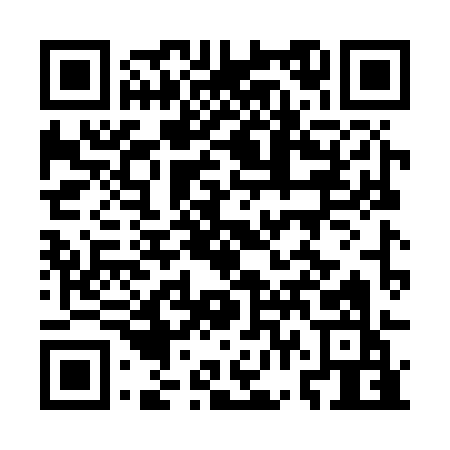 Prayer times for Bad Steinbeck, GermanyWed 1 May 2024 - Fri 31 May 2024High Latitude Method: Angle Based RulePrayer Calculation Method: Muslim World LeagueAsar Calculation Method: ShafiPrayer times provided by https://www.salahtimes.comDateDayFajrSunriseDhuhrAsrMaghribIsha1Wed3:215:581:265:308:5611:212Thu3:175:561:265:318:5811:243Fri3:135:541:265:328:5911:274Sat3:135:521:265:329:0111:315Sun3:125:501:265:339:0311:326Mon3:115:481:265:349:0411:337Tue3:105:461:265:349:0611:348Wed3:105:451:265:359:0811:349Thu3:095:431:265:369:0911:3510Fri3:085:411:265:369:1111:3611Sat3:075:401:265:379:1311:3612Sun3:075:381:265:389:1411:3713Mon3:065:361:265:389:1611:3814Tue3:065:351:265:399:1711:3815Wed3:055:331:265:399:1911:3916Thu3:045:321:265:409:2011:4017Fri3:045:301:265:419:2211:4018Sat3:035:291:265:419:2311:4119Sun3:035:271:265:429:2511:4220Mon3:025:261:265:429:2611:4221Tue3:025:251:265:439:2811:4322Wed3:015:231:265:449:2911:4423Thu3:015:221:265:449:3111:4424Fri3:005:211:265:459:3211:4525Sat3:005:201:265:459:3311:4626Sun3:005:191:265:469:3511:4627Mon2:595:181:275:469:3611:4728Tue2:595:171:275:479:3711:4729Wed2:585:161:275:479:3811:4830Thu2:585:151:275:489:4011:4931Fri2:585:141:275:489:4111:49